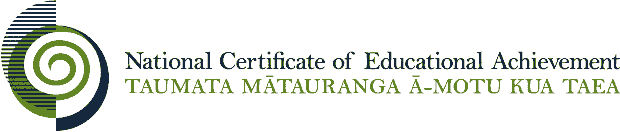 Internal Assessment ResourceLanguages Level 2Internal Assessment ResourceAchievement Standard Languages 91675: Give a spoken presentation in Lea Faka-Tonga that communicates information, ideas and opinionsResource reference: Languages 2.2B v2 Lea Faka-Tonga Resource title: Out on the townCredits: 4Teacher guidelinesThe following guidelines are designed to ensure that teachers can carry out valid and consistent assessment using this internal assessment resource. The resource may be adapted to suit the teaching and learning context where it is to be used.Teachers need to be very familiar with the outcome being assessed by Achievement Standard Languages 91675. The achievement criteria and the explanatory notes contain information, definitions, and requirements that are crucial when interpreting the standard and assessing students against it. Context/settingStudents imagine they have been asked to give a 2 minute spoken presentation in Lea Faka-Tonga about their town to a group of exchange students from Tonga who are visiting their town for the first time. ConditionsPresentations will be recorded for assessment purposes. They should be about 2 minutes in length, but quality is more important than quantity. Students may work alone, in pairs, or in a group. Where two or more students construct and perform a presentation together, each must have a significant role in both the creation and presentation so that there is sufficient evidence for assessment of individual performance.When delivering their presentations, students may have prepared notes, cue cards, props, other supporting material, or a copy of the text with them, but they may not read directly from their notes. To do so will mean they have not met the standard. Resource requirementsRecording equipment (audio/video).Additional informationNone.Internal Assessment ResourceAchievement Standard Languages 91675: Give a spoken presentation in Lea Faka-Tonga that communicates information, ideas and opinionsResource reference: Languages 2.2B v2 Lea Faka-TongaResource title: Out on the townCredits: 4Student instructionsIntroductionA group of exchange students from Tonga is visiting your school. This assessment activity requires you to give a spoken presentation in which you introduce them to your town. In it, you need to communicate information, and express and justify ideas and opinions in culturally appropriate spoken Lea Faka-Tonga.Teacher note: The context for this activity can be easily adapted. For example, the students could be required to explain aspects of school life to exchange students, show and explain their work to visiting government officials, teach visiting groups of students from Tonga how to play a sport, or demonstrate and explain to how to make a New Zealand food dish.You need to record your presentation for assessment and moderation purposes. It should be about 2 minutes in length, but quality is more important than quantity. It will be assessed on how convincing and effective it is.All work must be your own. Teacher note: Students could be given the choice of working alone, in pairs, or in a group. If so, modify the above sentence and make it clear that where two or more students construct and perform a presentation together, each must have a significant role in both the creation and presentation so that there is sufficient evidence for assessment of individual performance.You may not use the language samples from the assessment schedule in your own work without substantial modification.When delivering your presentation you may have prepared notes, cue cards, props, other supporting material, or a copy of the text with you, but you may not read directly from your notes. To do so will mean you have not met the standard. You have [specify number] periods in class to prepare your presentation. Teacher note: Confirm how much class time your students will have to prepare their presentations.TaskDecide where you might take the visiting students and what you could show them.Features of interest could include: public buildings, museums or galleries, river or beaches, local vantage points, open spaces, parks, sports facilities, sculptures, art works, water features, statues, or monuments.Prepare your spoken presentation. In it, you could, for example:explain key features of your townexpress your ideas and opinions about the featuresjustify your selection of a feature or features as not to be missed. give a brief history/description of your townexplain local customs and practicesshow knowledge of cultural aspects of Tonga in order to make comparisons and show insight, where appropriate.For more guidance, see Resource A.Resource A: Characteristics of quality communication and presentationQuality communication:effectively communicates and justifies opinion(s) and/or information and/or ideas that are relevant to the tasksuses language and cultural knowledge appropriate for the task and the intended audienceuses language appropriate to the text typeuses appropriate formats and stylesdevelops and connects the opinions, information, and ideas to produce an integrated wholegives examples and makes comparisons to illustrate pointsgives convincing reasons and explanationshas a clear sequence in the content of the writinguses connecting words.Remember to use gestures and body language as appropriate in Tongan culture.A quality presentation will:give information that is interesting and appropriate to the audiencehave a clear sequenceexpress your information, ideas, and opinions clearlydevelop and link your information, ideas, and opinionsgive examples, comparisons, and points of view to illustrate what you are sayinguse Lea Faka-Tonga to communicate successfully, avoiding inconsistencies which could hinder communication (for example, inconsistencies in choice and use of vocabulary, expressions, sentence structure, pronunciation, intonation, rhythm patterns, speed, audibility, inflection, tone, stress, and pausing).Assessment schedule: Languages 91675 Lea Faka-Tonga - Out on the townFinal grades will be decided using professional judgement based on a holistic examination of the evidence provided against the criteria in the Achievement Standard.This resource supports assessment against:Achievement Standard 91675Give a spoken presentation in Lea Faka-Tonga that communicates information, ideas and opinionsResource title: Out on the town4 creditsThis resource:Clarifies the requirements of the standardSupports good assessment practiceShould be subjected to the school’s usual assessment quality assurance processShould be modified to make the context relevant to students in their school environment and ensure that submitted evidence is authenticDate version published by Ministry of EducationMarch 2017 Version 2To support internal assessment from 2017Quality assurance statusThese materials have been quality assured by NZQA.NZQA Approved number: A-A-03-2017-91675-02-5820Authenticity of evidenceTeachers must manage authenticity for any assessment from a public source, because students may have access to the assessment schedule or student exemplar material.Using this assessment resource without modification may mean that students’ work is not authentic. The teacher may need to change figures, measurements or data sources or set a different context or topic to be investigated or a different text to read or perform.AchievementAchievement with MeritAchievement withExcellenceGive a spoken presentation in Lea Faka-Tonga that communicates information, ideas, and opinions.Give a convincing spoken presentation in Lea Faka-Tonga that communicates information, ideas, and opinions.Give an effective spoken presentation in Lea Faka-Tonga that communicates information, ideas, and opinions.Evidence/Judgements for AchievementEvidence/Judgements for Achievement with MeritEvidence/Judgements for Achievement with ExcellenceLea Faka-Tonga is used in a spoken presentation to express and justify information, ideas and opinions in order to welcome/introduce visitors to their town.Communication is achieved overall, although there may be inconsistencies in choice and use of language features. Cultural conventions are used if appropriate.The length of the presentation is about two minutes.For example:Ko e loto kolo eni ‘o ‘Ōtala´ pea ‘oku ‘iloa ia ko e  kolo ‘o e Pasifiki´. Ko e ngaahi fale mahu‘inga ‘eni ke mou ‘ilo ki ai. Ko e laipeli´ ki ho‘omou lautohi´ mo e komipiuta´.  Ko hai ‘oku fie lī ha‘ane tohi ki Tonga? Ko e fale lī‘anga tohi eni.  Ko kimoutolu ‘oku mou ongo‘i puke´, ko e toketā eni.The examples above relate to only part of what is required and are just indicative.Lea Faka-Tonga is used in a convincing spoken presentation to express and justify information, ideas and opinions.  There is development of the information, ideas, and opinions, which is generally expressed in a credible and connected way.A range of language and language features are selected and used in a way that fits the specific purpose, using cultural conventions if appropriate. Communication is not significantly hindered by inconsistencies in choice and use of language and language features.The length of the presentation is about two minutes.For example:‘Oku ‘iloa foki ‘a ‘Ōtala ko e kolo ‘o e Pasifiki´.  ‘Oku mahu‘inga ke mou ‘ilo ‘a e ngaahi fale ko ‘eni´ hangē ko e laipeli´.  ‘Oku tu‘u fakataha ia mo e fale lī‘anga tohi´. Ko e toketā ē ‘oku hanga mai mei hē pea ‘e ma‘u mo ho‘o faito‘o mei he fale he tafa‘aki´.  Ko e fale koloa ko ē ‘oku nau fakatau me‘akai Tonga hangē ko e lū, ‘ufi mo e talo foki.The examples above relate to only part of what is required and are just indicative.Lea Faka-Tonga is used in an effective spoken presentation to express and justify information, ideas and opinions.  There is development of the information, ideas, and opinions, which is generally expressed in a controlled and integrated way. A range of language and language features are capably selected and successfully used in a way that fits the specific purpose, using cultural conventions if appropriate. Communication is not hindered by inconsistencies in choice and use of language and language features.The length of the presentation is about two minutes.For example:Ko e loto kolo faka‘ofo‘ofa taha eni ‘i Nu‘usila ni´koe‘uhiʹ ko e lahi ai ‘a e ngaahi koloa faka-Pasifiki´.  Mou fanongo atu ki he talanoa faka-Tonga´?  Hangē pē  ‘oku  tau ‘i  loto Nuku‘alofa´. Ko e laipeli´ ē ki ho‘omou feisipuka´pea ko e positi ‘ōfisi´ eni ke  lī ai  e tohi ki homou kaume‘a´. Ko e toketā Tonga ‘oku ngāue he fale ko ē ‘i he tafa‘aki to‘ohema´. Manatu‘i, ‘oku ‘ikai ma‘u hena e vai ta‘elata´!  The examples above relate to only part of what is required and are just indicative.